Publicado en Zaragoza el 12/07/2019 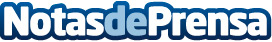 Beneficios del aceite de ricino, por aceitedericino.euEl aceite de ricino es un producto muy utilizado desde la antigüedad para tratar problemas relacionados con la piel y el cabello. En la actualidad, su uso sigue en auge y cada vez es más popular por su multitud de beneficios para el cuerpoDatos de contacto:Lara+34000000Nota de prensa publicada en: https://www.notasdeprensa.es/beneficios-del-aceite-de-ricino-por Categorias: Nutrición Industria Farmacéutica Belleza http://www.notasdeprensa.es